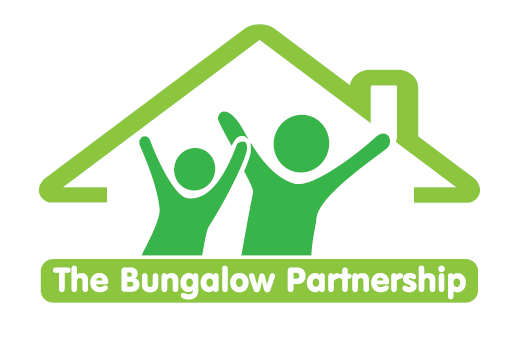 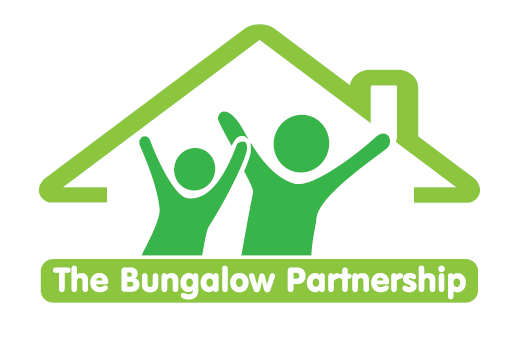 Obstacles to self-care: a creative workshopLed by Sarah Parker —Art Therapist Wednesday 5th July 2023   1-4pmONLINELearn about using art creatively to support self-care with our online workshop.  This workshop is experiential, allowing participants to engage in creative activities to support the self-care of themselves or those that you support.    This training will include… Looking at what holds us back from committing to self-care practice.Exploring this through art making and lead visualisations.Discovering some simple techniques to make self-care part of your everyday.For this workshop, you will need…An environment that is quiet and private to create a relaxing and safe environment where people feel free to share their experiences. This may be easier to find in the home.Space to make art on.Some basic art materials like coloured pencils, pastels, crayons or anything else you would like to use. Plus, some paper to draw on.Please note that this workshop is ONLINE using TEAMS. Joining instructions will be sent out via email following booking confirmation.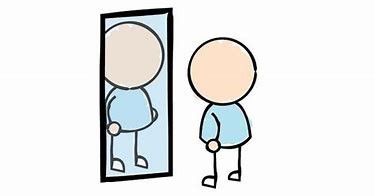                                   £35.00 per delegate To book a place please contact  thebungalowpartnership@gmail.comThis training is in high demand and places are limited so book early to avoid disappointment. CONTACT DETAILS School/Organisation:_________________________________________________________________ Address: ________________________________________________________________________                  ________________________________________________________________________ Telephone: _____________________________ Email: ___________________________________  Contact: _______________________________Position in School: __________________________  Authorised by: __________________________Signature: __________________________________ ONLINE TRAINING EVENT  £35.00 per delegate DELEGATES  Name                                                                        Email: _________________________________     ____________________________________________ _________________________________     ____________________________________________ _________________________________     ____________________________________________      TOTAL COST £ ______________ Please return completed booking form and accompanying Purchase Order (if required) to: 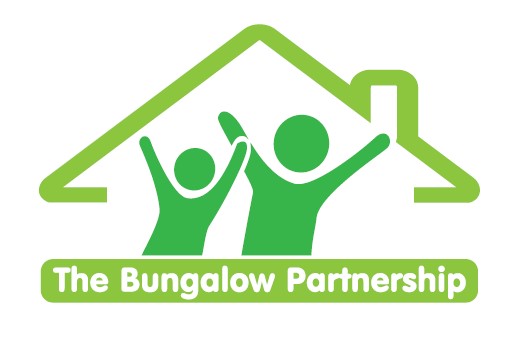 Obstacles to self-care: a creative workshopONLINE -  Wednesday 5th July 2023The Bungalow Partnership Rose Wood Academy The Garth Coulby Newham  Middlesbrough  TS8 0UG Tel: 01642 595363 Email: thebungalowpartnership@gmail.com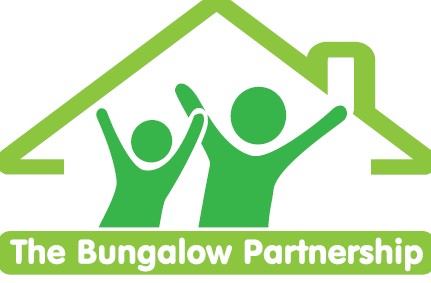 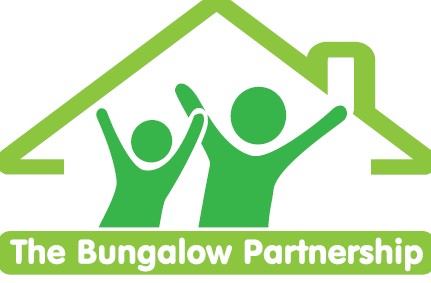 